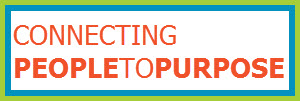 Advertisement Closes12/22/2022 (7:00 PM EST)22-10035Forestry Program Specialist (GFTL)Pay Grade14Salary$3,474.30 - $4,699.50Employment TypeEXECUTIVE BRANCH | FULL TIME | ELIGIBLE FOR OVERTIME PAY | NON-CHAPTER | 37.5 HR/WKHiring AgencyEnergy & Environment Cabinet | Department for Natural ResourcesLocation300 Sower Blvd Frankfort KY 40601 USA

The agency may authorize the selected candidate to telecommute. The agency may terminate or modify the telecommuting arrangement at any time.
DescriptionThe mission of the Kentucky Energy & Environment Cabinet (EEC) is to improve the quality of life for all Kentuckians by protecting our land, air, and water resources by utilizing our natural resources in an environmentally conscientious manner. We do this by helping families connect with nature and preserving the Commonwealth’s natural heritage; and by supporting innovative, resilient, and sustainable energy solutions that together bring economic benefit to the commonwealth.

If you are looking for a positive work environment and a career where you can make a difference in the environment we live in, then EEC is the cabinet for you. For more information on what our cabinet has to offer, check out our YouTube page https://www.youtube.com/channel/UCWSuC43XqlHchYeQ66tP7tg and our Careers page https://eec.ky.gov/Pages/careers.aspx

This is a grant funded time-limited (GFTL) position. This means it is a position that is paid entirely as the result of a grant. The duration of employment shall not exceed the life of the grant that funds the position. An employee appointed to a GFTL position is required to meet the minimum requirements for the classification. Further, an employee appointed to a GFTL position is designated as an unclassified (non-merit) employee. A GFTL employee is eligible to receive benefits at the same level as a classified (merit) employee in a permanent position.

By joining the Division of Forestry/Forest Management Branch/Stewardship, FIA, and Urban Section as a/an Forestry Program Specialist in Franklin county, you will have the opportunity to significantly contribute to ensuring the programmatic integrity of numerous forestry-related programs, and the consistent delivery of services to the public. During the performance of your assigned duties, you will interact on a daily/weekly basis with local, state, regional, and national partners with emphasis on urban and community forestry and the public, but with branch personnel, branch management, and the division's program staff.

Holders of the Forestry Program Specialist position will complete tasks such as:Implementing, coordinating, and monitoring all of the federal program requirements.Managing the state Arbor Day Program, Tree City and Tree Campus Programs, and providing technical forestry assistance to partners dealing directly with the Urban and Community Forestry Program.Developing educational forestry materials, and assisting with urban training and urban forestry initiatives.Seeking federal funding opportunities for specialized urban forestry projects.Preparing grant narratives, contractual agreements, accomplishment reports, and stormwater mitigation reports.Provide sustainable management goals and strategies for the urban forestry program.Holders of this job will learn the following skills:Working with communities, higher educational organizations, healthcare institutions, K-12 schools and colleges within the Tree City and Tree Campus Programs.Working with state/federal urban initiatives, and developing Arbor Day Programs statewide.Promoting, developing, and managing the Urban and Community Forestry Program.Desired candidates possess the following requisite skills or experience applicable to the position:Ability to work independently.Effective communication, organization, and documentation skills.Proficient knowledge and use of information technology and federal accomplishment reporting.Providing technical assistance with tree canopy, tree plantings, tree care, forest health issues, urban heat island, stormwater mitigation and the benefits of healthy community forests.Administer and monitor the state level - Urban Forestry Federal Grant Program.EEC provides opportunities for development and upward movement. There is room to grow your skillset as you build your career. Come join our team and make an impact in the future of Kentucky. We look forward to reviewing your application.Minimum RequirementsEDUCATION: Graduate of a college or university with a bachelor's degree in forestry.EXPERIENCE, TRAINING, OR SKILLS: Must have three years of professional experience in forest products utilization, forest health, nursery and tree improvement, urban and community forestry, wildfire prevention and control, forest management and stewardship assistance or three years of professional experience as a forester.Substitute EDUCATION for EXPERIENCE: Graduate study in forestry will substitute for the required experience on a year-for-year basis.Substitute EXPERIENCE for EDUCATION: NONESPECIAL REQUIREMENTS (AGE, LICENSURE, REGULATION, ETC.): Must possess a valid driver's license prior to appointment in this classification. Must be at least 21 years of age. Must maintain any required licensure(s), certification(s), or other credentials for the length of employment in this classification. Employing agency is responsible for ensuring employee possess and maintains required licensure(s), certification(s) or other credentials.Working ConditionsWork includes both administrative duties, which may involve frequent contact with regional personnel and other agencies, and field duties which involve outdoor work at the nursery or forestlands in general. Working outdoors may occur during adverse weather conditions. A moderate amount of travel is required.If you have questions about this advertisement, please contact Pam Snyder at pamela.snyder@ky.gov or 502-782-7184.An Equal Opportunity Employer M/F/D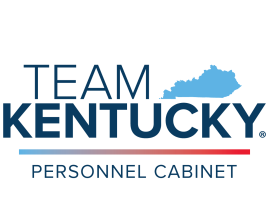 